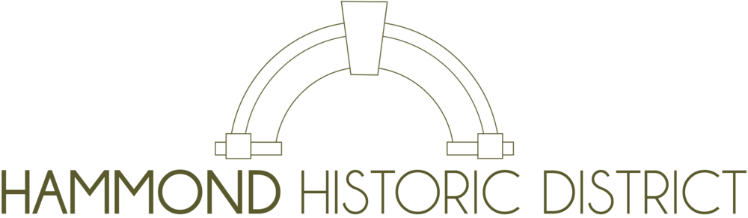 AGENDA HAMMOND HISTORIC DISTRICT COMMISSIONNovember 29th, 2017 – 11:00AMHAMMOND CITY COUNCIL CHAMBERS - 312 EAST CHARLES STREETCALL TO ORDERVERIFICATION OF MEETING NOTICEROLL CALLAPPROVAL OF MINUTES – October 18th, 2017OLD BUSINESS:NEW BUSINESS:Green Book Film Project – Exterior Renovations205 E. Thomas (Our Mom’s) - Signage200-B SW. Railroad (Downtown Yoga) – SignageUPDATE FROM DIRECTORPreservation Conference Review110 N. Cate – Sidewalk-scapeGaston UpdatePUBLIC INPUT ADJORNMENTNEXT MEETING:  December 20th, 2017